                                                                                                                      (data)                            (data)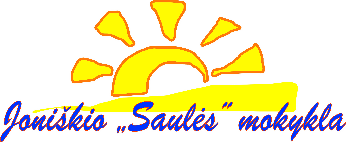 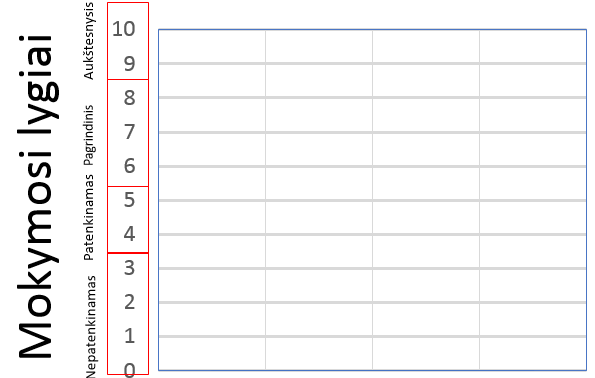                                                          Gauti mokomojo dalyko pažymiai per I ir II pusmetį          I pusmetis               klasė         II pusmetis          I pusmetis               klasė         II pusmetis        I pusmetis                 klasė         II pusmetis        I pusmetis                 klasė         II pusmetisSĖKMĖS:
SĖKMĖS:SĖKMĖS:
 SĖKMĖS:NESĖKMĖS:


NESĖKMĖS:

NESĖKMĖS:NESĖKMĖS:
Kaip galėčiau pagerinti savo pasiekimų rezultatusKaip galėčiau pagerinti savo pasiekimų rezultatusKaip galėčiau pagerinti savo pasiekimų rezultatusKaip galėčiau pagerinti savo pasiekimų rezultatus